Решение Совета городского округа город Уфа Республики Башкортостан от 2 марта 2022 года № 10/7О присвоении новому парку в Кировском районе  городского округа город Уфа Республики Башкортостан наименования: парк  имени  Равиля БикбаеваВ соответствии со статьёй 16 Федерального Закона  от 6 октября 
2003 года № 131-ФЗ «Об общих принципах организации местного самоуправления в Российской Федерации», с Законом Республики Башкортостан от 24 ноября 2008 года № 70-з «Об увековечении памяти лиц, имеющих выдающиеся достижения и особые заслуги перед Республикой Башкортостан, а также исторических событий», в соответствии с Указом Главы Республики Башкортостан от 1 октября  2019 года № УГ-322 «Об увековечении памяти народного поэта Башкортостана Равиля Тухватовича Бикбаева», с протоколом заседания Экспертной комиссии по наименованию, переименованию адресных элементов городского округа город Уфа Республики Башкортостан № 6 от 29 ноября 2019 года, Совет городского округа город Уфа Республики Башкортостан  р е ш и л:Присвоить парку, расположенному в микрорайоне Южный           в Кировском районе городского округа город Уфа Республики Башкортостан, наименование: парк имени Равиля Бикбаева (согласно графическому приложению к настоящему решению).Опубликовать настоящее решение в газете «Уфимские ведомости». Контроль за исполнением настоящего решения возложить на постоянную комиссию Совета городского округа город Уфа Республики Башкортостан по архитектуре, строительству, земельным и имущественным отношениям.Председатель Советагородского округа город УфаРеспублики Башкортостан				М. Васимов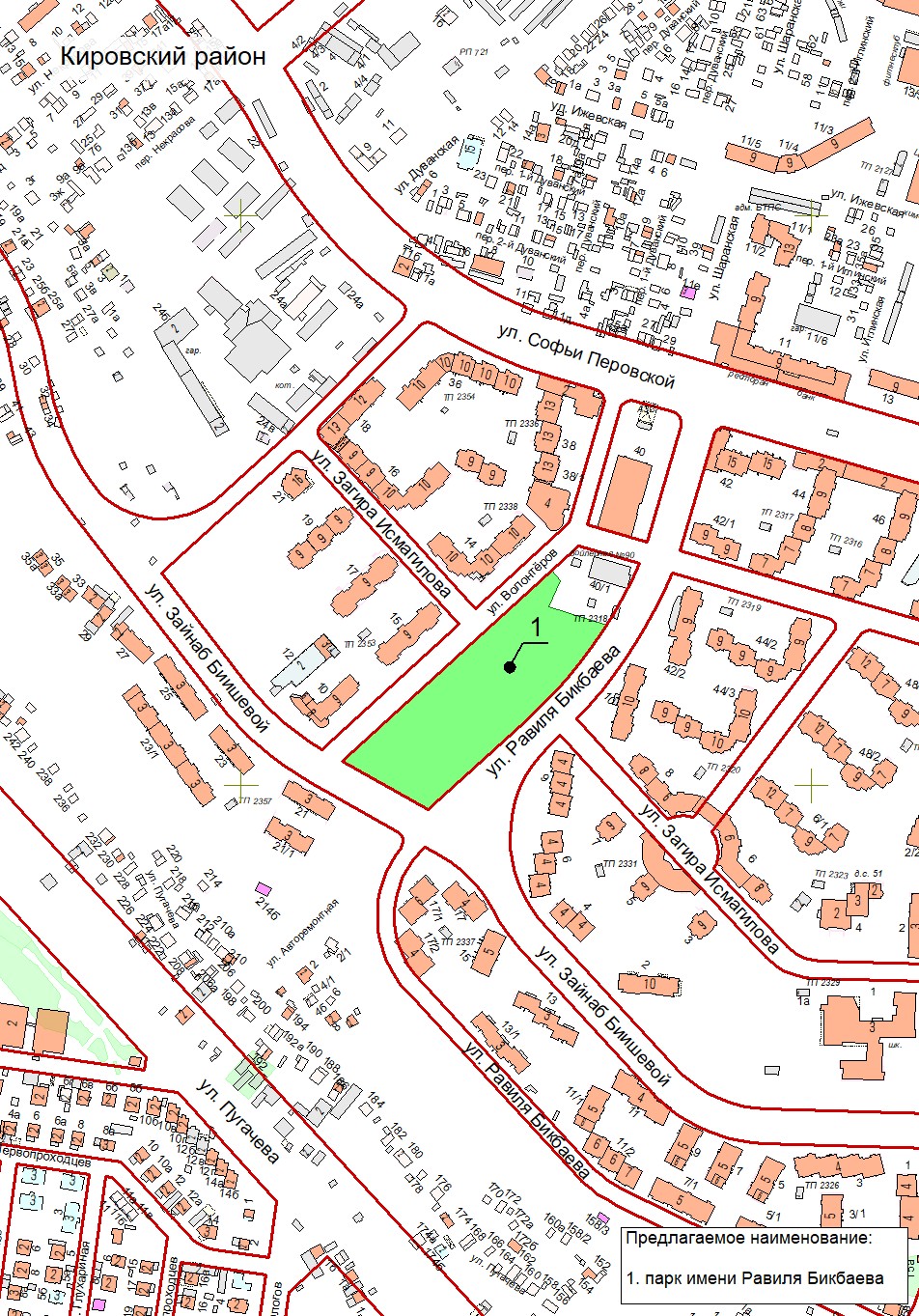 